SPAG- Week 2- Day 4Word Classes 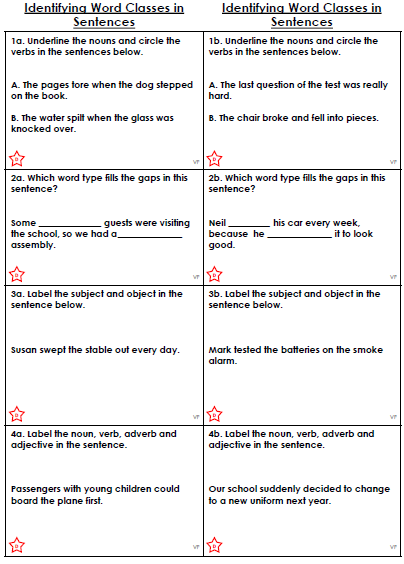 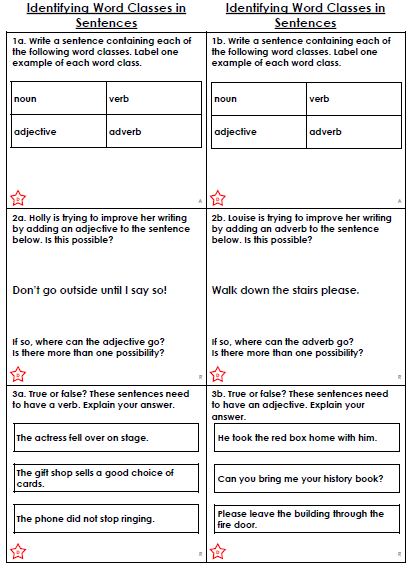 